IntroductionDear Members of the Assembly & Committee Chairs, Here are the major points to hit on from the past 2 meetings of the Executive Board (EB) in 2021:Sponsorship & Donations RequestThe following Sponsorships were approved by EB, as proposed by Sponsorship & Donations Committee:Sponsorship – $100 Sponsorship to the Degroote Interprofessional Health Leadership ConferenceSponsorship – $500 Sponsorship to MoscarsSponsorship - $500 Sponsorship to HOSA McMasterNo comments or questions came up.Service Reports/UpdatesWe heard reports from:Diversity ServicesHave been working on advertising submissions for their large Zine publication in collaboration with Incite Magazine.Very exciting, promo has been posted and are looking to provide a space for BIPOC artists to showcase their work!EFRTFilled a seat on the EFRT Advisory CommitteeContinuing to remain off-call until further notice (or direction from the University and plans for reopening)FCCApproved a proposal for giftcards (similar to those previously approved for WGEN & SHEC), that allow the service to continue to provide support to those in need even with the limited access to campusTabled a request to do deliveries for the Good Food Box until we were able to receive more information regarding safety, adhering to health guidelines etc. PCCHave been preparing for Mac Pride Week! TONS of amazing events have been planned and excited to engage with students. Also have some joint events with other services during pride week to broaden their outreach!  MaccessRunning a collab event with PCC for pride week!Engagement numbers seem to have increased which is incredible. Planning to do a Maccess Zine publication to highlight folks within the community.Maroons Programming has been going well! Recently started running virtual workouts to engage students to stay active at home.& MacademicsHave been actively promoting awards & submissions! Teaching awards numbers are looking good and are excited to continue pushing those graphics/messaging out to students.Hiring Updates:Maroons Coordinator, FCC Director and FYC Coordinator have been hired! Assigned EB members to respective Assistant Director hiring committees.Jess AndersonVice-President (Finance) & Chief Financial OfficerMcMaster Students Unionvpfinance@msu.mcmaster.ca .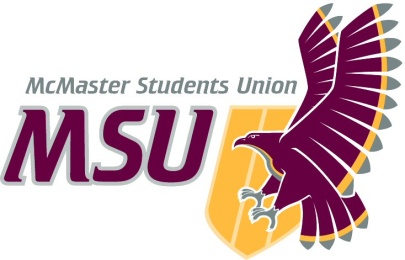 ReportFrom the office of the…Executive BoardTo:Members of the Student Representative Assembly From:Jess Anderson, Vice-President (Finance)Subject:Executive BoardDate:February 7, 2020